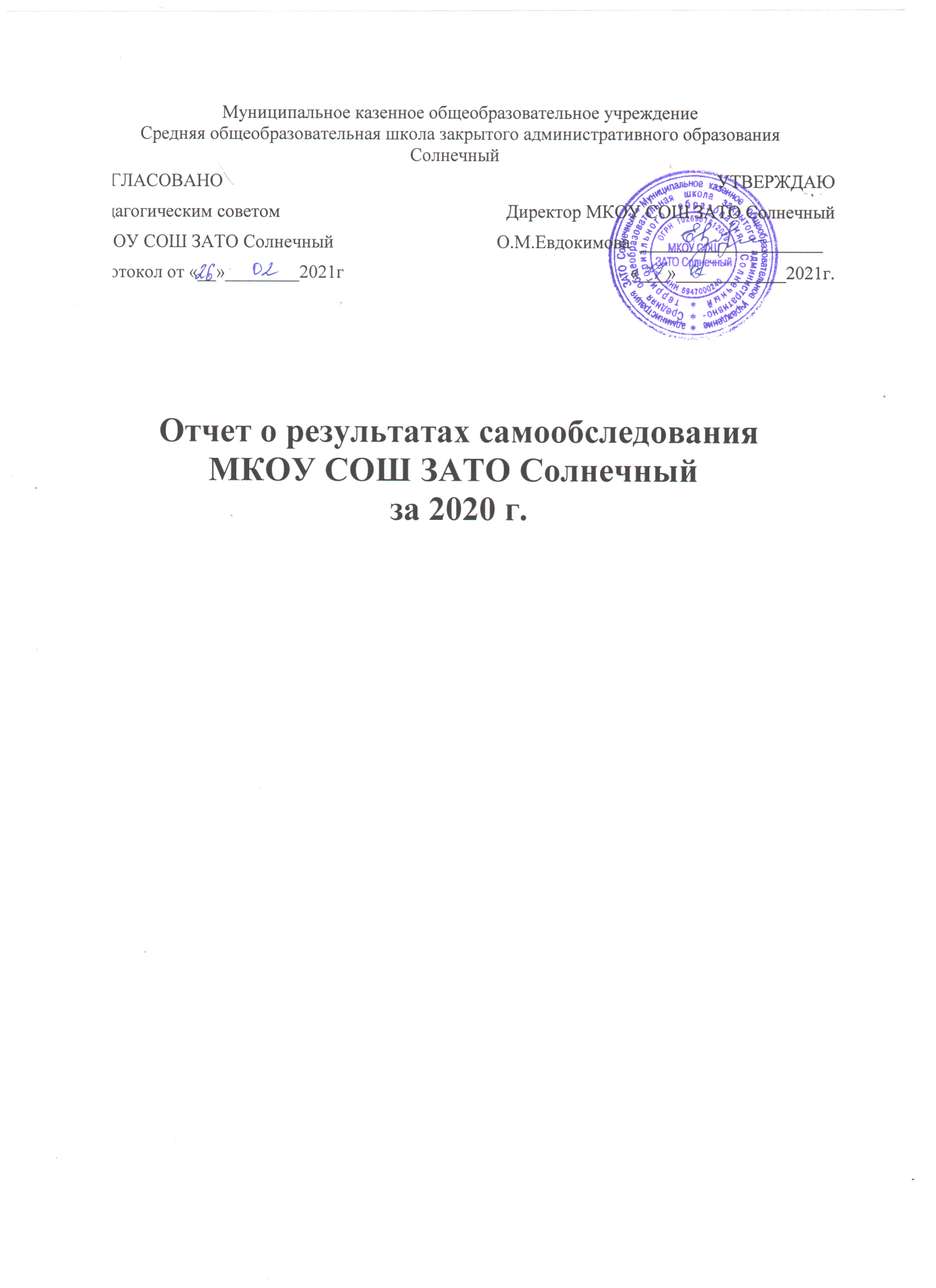 Введение             Отчет о самообследовании Муниципального казенного общеобразовательного учреждения Средняя общеобразовательная школа закрытого административно-территориального образования Солнечный содержит аналитическую информацию о направлениях, специфике и результатах образовательной деятельности школы за 2020  год. Представленная информация основана на данных мониторинга учебно-воспитательной деятельности, статистической отчетности, содержании внешних оценок представителей общественности.            Цель проведения самообследования - обеспечение доступности и открытости информации о деятельности МКОУ СОШ ЗАТО Солнечный (далее - школа), а также подготовка отчета о результатах самообследования (далее - отчет).             Настоящий отчет носит публичный характер, является средством обеспечения информационной открытости школы, создания условий для внешней оценки состояния образовательной деятельности, результатах, проблемах функционирования, перспективах развития школы.             Задача самообследования - провести анализ результатов реализации образовательных программ и основных направлений деятельности школы и принять меры к устранению выявленных недостатков.             Отчет о самообследовании разработан и сформирован в соответствии с Федеральным законом № 273 «Об образовании в Российской Федерации»;приказом Министерства образования и науки Российской Федерации № 462 «Об утверждении порядка проведения самообследования образовательной организации»;приказом Министерства образования и науки Российской Федерации № 1324 «Об утверждении показателей деятельности образовательной организации, подлежащей самообследованию».         В отчете представлены основные характеристики, конечные результаты деятельности школы за 2020 год. Информация, содержащаяся в публичном отчете, является достоверной и отражает реальное состояние развития школы в отчетный период.         Настоящий отчет адресован родителям (законным представителям) обучающихся, работникам системы образования, общественным организациям, органам государственно-общественного управления образовательного учреждения, широкой общественности и другим заинтересованным лицам.Аналитическая часть1.Общие сведения об организации         МКОУ СОШ ЗАТО Солнечный располагается в центре городского округа Солнечный, являющегося закрытым административным территориальным образованием на острове Городомля, расположенном на озере Селигер. Ближайший муниципальный центр – г. Осташков находится на расстоянии 6 км. В периоды становления и таяния льдов на оз. Селигер существует относительная транспортная изоляция поселка. Помимо того доступ на территорию п. Солнечный ограничен в связи с контрольно-пропускным режимом.                  Образовательная деятельность школы основана на традициях классического отечественного образования в сочетании с инновационными методиками и технологиями.           Основное направление образования в школе – адаптация учащихся к жизни в современном обществе на основе начального, основного и среднего общего образования в рамках государственных стандартов, обеспечивающих, прежде всего, личностное становление ребенка в учебной и внеучебной деятельности.           Школа бережно сохраняет традиции, стремится обеспечить доступность и качество образования учащимся по всем предметам, бережно сохраняет опыт, рожденный в совместной деятельности учителей, учащихся и их родителей.            Выпускники школы успешно учатся в высших и средних учебных заведениях, работают в различных сферах деятельности. Этому во многом способствуют традиции школы, создание условий для формирования желания многих учащихся к продолжению образования и получению значимой для себя профессии.            Педагогический коллектив школы сотрудничает с различными образовательными и культурными организациями и учреждениями, ориентируясь на знакомство с лучшим педагогическим опытом, ценностями Тверской области. Рядом со школой расположены поселковая библиотека, Детская школа искусств, Дом культуры, ДЮСШ, имеющая структурное подразделение лечебно-оздоровительный центр (ЛОЦ), бассейн, детский сад, стадион. Сотрудничество с вышеперечисленными образовательными, социально-культурными и спортивными учреждениями оказывает положительное влияние на организацию работы образовательного учреждения.                 Сотрудничая с другими образовательными учреждениями, школа принимает активное участие в семинарах для учителей, заместителей директоров школ; участвует в межмуниципальных и региональных конференциях, в конкурсах и олимпиадах; организует встречи учителей и старшеклассников со специалистами, представителями муниципальных органов, ветеранами.         Организационно-правовая деятельность МКОУ СОШ ЗАТО Солнечный осуществляется в соответствии:Конституцией РФ;Законом «Об образовании в Российской Федерации» №273;Указами и распоряжениями Президента РФ, постановлениями и распоряжениями Правительства РФ, нормативно-правовыми актами Министерства образования и науки РФ;действующими законодательными и нормативно-правовыми актами РФ в области образования, принимаемыми в соответствии с ними федеральными, региональными, муниципальными органами власти и управления;порядком организации и осуществления образовательной деятельности по основным общеобразовательным программам начального общего, основного общего и среднего общего образования.          МКОУ СОШ ЗАТО Солнечный действует на основании Устава, утвержденного постановлением администрации ЗАТО Солнечный Тверской области от 20.05.2015 г. № 115.2. СИСТЕМА УПРАВЛЕНИЯ ШКОЛОЙУправление осуществляется на принципах единоначалия и самоуправления.Органы управления, действующие в ШколеДля осуществления учебно-методической работы в Школе создано три предметных методических объединения:− ШМО учителей гуманитарного цикла;− ШМО учителей естественно-математического цикла;− ШМО учителей начальных классов            Система государственно-общественного управления ОУ включает в себя всех участников образовательного процесса, их органы управления и органы государственного управления образованием; нормативно-правовую базу, регламентирующую деятельность субъектов государственно-общественного управления образованием; процедуры и механизмы их взаимодействия.             Управление школой осуществляется в соответствии с законодательством Российской Федерации, на основе сочетания принципов единоначалия и коллегиальности.             Коллектив Школы решает свои задачи во взаимодействии с родителями (законными представителями) и общественностью.            В целях учета мнения обучающихся, родителей (законных представителей) несовершеннолетних обучающихся и педагогических работников по вопросам управления Школой и при принятии Школой локальных нормативных актов, затрагивающих их права и законные интересы, по инициативе обучающихся, родителей (законных представителей) несовершеннолетних обучающихся и педагогических работников в Школе создаются и действуют:           - родительские комитеты;           - совет обучающихся;     - профсоюзный комитет работников Школы;     - школьный методический совет.Административное управление осуществляет директор и его заместители по УВР (учебно-воспитательной работе) и АХЧ (административно-хозяйственной части).Управление школой невозможно без серьезной аналитической базы и проведения системного мониторинга. Объектами управленческого анализа в школе являются все основные сферы образовательной практики: процесс обучения и воспитательная работа;система управления;материально-техническое обеспечение;кадровое обеспечение;взаимодействие с общественностью.          Основными стратегическими задачами, над решением которых работает руководство школы, являются:повышение качества образования;улучшение условий обучения детей;улучшение условий работы сотрудников;совершенствование профессиональной компетенции педагогов; расширение ресурсной базы учреждения.Использование демократического стиля управления позволяет нам улучшить работу школы в целом, определить пути ее развития, найти дополнительные ресурсы и средства для этого.Структура управления выглядит следующим образом: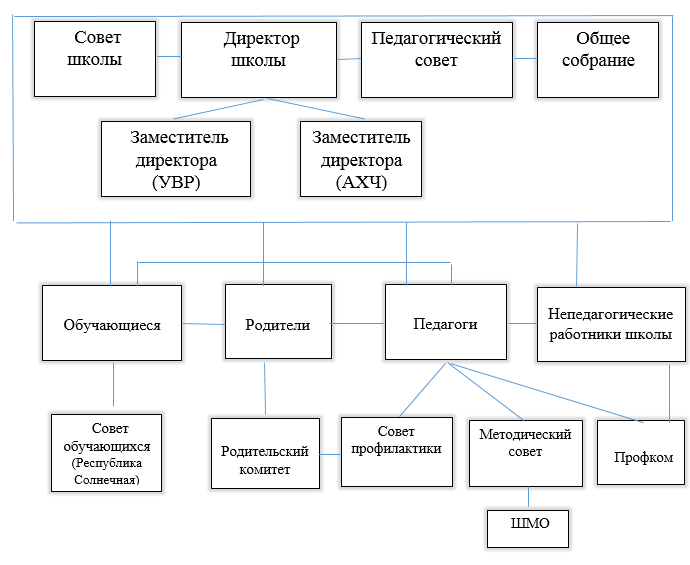 В школе имеется орган ученического самоуправления Совет старшеклассников, работа которого направлена на развитие детского самоуправления, установление демократичности школьного уклада, вовлечение обучающихся в активную общественную деятельность. ОРГАНИЗАЦИЯ ОБРАЗОВАТЕЛЬНОЙ ДЕЯТЕЛЬНОСТИОбразовательная деятельность в Школе организуется в соответствии с Федеральным законом от 29.12.2012 № 273-ФЗ «Об образовании в 
Российской Федерации», ФГОС начального общего, основного общего и среднего общего образования, СанПиН 2.4.2.2821-10 «Санитарно-
эпидемиологические требования к условиям и организации обучения в общеобразовательных учреждениях», основными образовательными 
программами по уровням, включая учебные планы, годовые календарные графики, расписанием занятий3.1 Годовой календарный учебный график МКОУ СОШ ЗАТО Солнечный в 2020-2021 учебном году.3.1.1. Календарные периоды учебного года1. Дата начала учебного года: 1 сентября 2020 года.1.Дата окончания учебного года: 27 мая 2021 года.1. Продолжительность учебного года:- 1 класс – 33 недели;-2-4, 5-8, 10 классы – 34 недели;-9,11 классы – 33 – 37 недель (по завершении экзаменов)2. Периоды образовательной деятельности3.1.2.  Продолжительность учебных периодов1 класс2-11 классы3.1.3. Продолжительность каникул1 класс2-11 классы3.2.Формы образования – очная, индивидуальная, семейная. Обучение и воспитание в школе ведутся на русском языке. В школе преподается два иностранных языка (английский, немецкий). Объём максимальной учебной нагрузки учащихся определяется учебным планом школы на основе Базисного учебного плана и примерных основных образовательных программ.Школа реализует следующие образовательные программы:основная образовательная программа начального общего образования;основная образовательная программа основного общего образования;образовательная программа среднего общего образования;умственной отсталостью (интеллектуальными нарушениями);адаптированная основная общеобразовательная программа начального общего образования обучающихся с задержкой психического развития (вариант 7.2); адаптированная основная общеобразовательная программа образования обучающихся сНачальное общее образование            Основная образовательная программа начального общего образования (ООП НОО) разработана в соответствии с федеральным государственным образовательным стандартом второго поколения (ФГОС). Основная образовательная программа учитывает требования к образованию, которые предъявляют стандарты второго поколения. Принципиальным подходом к формированию ООП НОО стал учёт изменения социальной ситуации развития современных детей. Наряду со знаниевым компонентом в программном содержании обучения представлен деятельностный компонент, что позволяет установить баланс теоретической и практической составляющих содержания обучения. Определение в программе содержания тех знаний, умений и способов деятельности, которые являются надпредметными, дает возможность объединить усилия всех учебных предметов для решения общих задач обучения, что обеспечивает интеграцию в изучении разных сторон окружающего мира. ООП НОО построена с учётом требований к оснащению образовательной деятельности в соответствии с содержанием учебных предметов. Программа отвечает возрастным особенностям учащихся: любознательности, активности, информированности, коммуникабельности, способности к творчеству. Программа соответствует основным характеристикам современного образования: доступности, открытости, перспективности, вариативности, технологичности, поликультурности, носит личностно ориентированный характер. Программа адресована всем участникам образовательных отношений. Школа несёт ответственность за выполнение своей основной образовательной программы перед родителями учащихся и учредителем.             Основной акцент в начальном образовании делается на освоение общеобразовательных программ по предметам учебного плана на уровне, достаточном для продолжения образования на уровне основного общего образования (то есть овладение общеучебными умениями и навыками), на достижение личностных, метапредметных и предметных результатов обучения младших школьников, на формирование универсальных учебных действий.              Для оказания помощи обучающимся, имеющим нарушения в устной и письменной речи (первичного характера), в освоении ими образовательных программ в школе работает логопед. В начале учебного года выявляются дети, с которыми необходимо проведение коррекции речи. С ними проводится работа, направленная на восполнение пробелов в развитии звуковой стороны речи. Кроме того, логопед оказывает консультативную помощь педагогам и родителям.Основное общее образованиеОсновная образовательная программа основного общего образования разработана педагогическим коллективом при участии органов самоуправления в соответствии с Федеральным законом «Об образовании в Российской Федерации» (ст. 2 п.9, ст.12, ст. 28 п.6). Образовательная программа основного общего образования разработана с учётом требований федерального компонента государственного образовательного стандарта; определяет цели, задачи, планируемые результаты, содержание и организацию образовательного процесса на уровне основного общего образования и направлена на формирование общей культуры, духовно-нравственное, гражданское, социальное, личностное и интеллектуальное развитие, обеспечивающее социальную успешность, развитие творческих способностей, сохранение и укрепление здоровья учащихся. ОП разработана с учётом образовательных потребностей и запросов участников образовательных отношений, с учётом целевой, содержательной и организационной преемственности с основной образовательной программой начального общего образования.              Основные задачи: освоение учащимися учебного материала на уровне требований государственных программ по всем предметам школьного учебного плана; приобретение необходимых знании и навыков жизни в обществе, средств коммуникации;овладение основами компьютерной грамотности; овладение системой общеучебных умений (сравнение, обобщение, анализ, синтез, классификация, выделение главного);знание своих гражданских прав и умение их реализовывать, уважение своих чувств и чужих достоинств, собственного труда и труда других людей.Среднее общее образование          Образовательная программа среднего общего образования разработана с учётом требований федерального компонента государственного образовательного стандарта; определяет цели, задачи, планируемые результаты, содержание и организацию образовательной деятельности на уровне среднего общего образования и направлена на формирование общей культуры, духовно-нравственное, гражданское, социальное, личностное и интеллектуальное развитие, обеспечивающее социальную успешность, развитие творческих способностей, сохранение и укрепление здоровья учащихся.           ОП разработана с учётом образовательных потребностей и запросов участников образовательных отношений, с учётом целевой, содержательной и организационной преемственности с образовательной программой основного общего образования.            Среднее общее образование – завершающий уровень общего образования, призванный обеспечить функциональную грамотность и социальную адаптацию учащихся, содействовать их общественному и гражданскому самоопределению. Эти функции предопределяют направленность целей на формирование социально грамотной и социально мобильной личности, осознающей свои гражданские права и обязанности, ясно представляющей себе потенциальные возможности, ресурсы и способы реализации выбранного жизненного пути. 3.4.Численность обучающихся МКОУ СОШ ЗАТО СолнечныйЧисленность   обучающихся МКОУ СОШ ЗАТО Солнечный за последние  5 лет         В школе наблюдается тенденция на увеличение количества обучающихся. Пик численности пришелся на 01.09.2020 г.  В школе стабильно открываются по одному классу-комплекту с 1 по 11 классы.     Из гистограммы видно, что увеличился рост численности обучающихся в 5-9 классах, 10-11 классах, изменение роста численности обучающихся в 1-4 классах незначительное.3.5.Воспитательная работаВ школе организована внеурочная деятельность на ступени НОО и ООО. Внеурочная деятельность осуществляется по направлениям развития личности (духовно-нравственное, социальное, обще интеллектуальное, общекультурное, спортивно-оздоровительное).  	Модель организации внеурочной деятельности является базовой (смешанной), реализуется как внутри школы, так и на основе социального партнёрства.  Основной принцип организации внеурочной деятельности – добровольность выбора ребенком сферы деятельности, удовлетворение его личных потребностей, интересов.Каждый классный руководитель ведет учет охвата обучающихся внеурочной деятельностью. Результатом внеурочной деятельности является большое количество учащихся принимающих участие в различных конкурсах, соревнованиях, конференциях и других мероприятий. Внеклассные мероприятия проводились согласно плану работы. Направления воспитательной работыВоспитательная система школы складывается на основе взаимодействия школы, родителей и социальных партнёров.Тема работы: Единство качественного образования, воспитания и здорового образа жизни в рамках взаимодействия с семьёй и обществом.Задачи воспитательной работы:Работа по повышению научно-теоретического уровня педагогического коллектива в области воспитания детей.Повысить роль ученического самоуправления в жизнедеятельности школы и класса, развивать у ребят самостоятельность, инициативу, ответственное отношение к делу.Продолжить обновлять и развивать систему работы по охране здоровья обучающихся. Создавать условия для сохранения и укрепления здоровья обучающихся, для воспитания стремления к здоровому образу жизни.Развивать внеурочную деятельность обучающихся, направленную на формирование нравственной культуры, их гражданской позиции, расширение кругозора, интеллектуальное развитие, на улучшение усвоения учебного материала.Создавать условия для активного и полезного взаимодействия школы и семьи по вопросам воспитания обучающихся.Способствовать развитию индивидуальных особенностей обучающихся, совершенствуя дифференцированные формы обучения; создать условия для творческой деятельности;Бережно охранять и развивать школьные традиции, создавая благоприятные условия для всестороннего развития личности обучающихся.Активизация деятельности методического объединения классных руководителей. Совершенствовать систему методической работы с классными руководителями.Максимально вовлекать родителей в жизнь школы и привлекать их к реализации программы развития.Способы достижения цели:Четкое планирование воспитательной работы в классах;Прохождение воспитательной работы через все виды и формы деятельности учителей и обучающихся;Работа в социуме с родителями, общественными организациями, организациями образования, культуры и спорта;Организация внутришкольного контроля, диагностика и анализ деятельности классных руководителей.Основные направления воспитательной работы:духовно-нравственное;спортивно-оздоровительное;художественно-эстетическое; гражданско-патриотическое. Воспитательная среда выглядит следующим образом:Школа принимала участие в мероприятиях муниципального, регионального, всероссийского и международного масштаба:   День ЗдоровьяМесячник гражданской обороныМесячник ПДД Урок ЦифрыВсероссийский Эко-марафон Переработка «Сдай макулатуру – спаси дерево!»Спортивные товарищеские соревнования по баскетболу, волейболу, футболу, плаванию;Региональные конкурсы, проводимые центром по работе с детьми с ОВЗ;Конкурс презентаций «Наш край родной», посвященный  25-летию ЗАТО СолнечныйНеделя кибербезопасностиАкция ко Дню Победы «Голубь Мира»Основные школьные  мероприятия:  День  знаний;День  учителя;Цикл мероприятий «Спорт  вместо  вредных  привычек» и «ЗОЖ»;День  пожилого  человека;День  матери;День  Конституции;День самоуправления;Новогодние  праздники  и  конкурсы;Вечер  встречи   выпускников;Акция «Час кода России»; День неизвестного солдата;День героя;День  Святого  Валентина;праздничные мероприятия к  23  февраля и 8 мартаВыставки  детского  творчества;Военно-спортивная игра «Зарница»;Праздник Словаря;Экскурсии в музеи, на выставки;Встречи с ветеранами, представителями полиции, КДН и ЗП, медработниками, работниками МЧС;Спортивные соревнования;Предметная декада, полет в космос Ю.А. Гагарина;Цикл мероприятий посвященных Победе в Великой Отечественной войне; «Последний звонок»;В 2020 году в связи ограничений из-за пандемии Социальный паспорт школы.          В школе большое количество многодетных семей, их количество многодетных семей не изменилось. Отмечается уменьшение количества обучающихся, состоящих на учете ВШУ, что говорит о своевременной работе и контроле со стороны Совета профилактики школы и взаимодействии с КДН и ЗП и полицией.          Комплексный социально-педагогический подход существенно влияет на предупреждение и профилактику безнадзорности и правонарушений среди подростков. Большая роль в решении этой проблемы отводится Совету профилактики школы, классном руководителям, педагогу-психологу, которые должны находить более эффективные пути решения детских проблем, привлекая для этих целей широкий круг заинтересованных и ответственных лиц.          Приоритетные направления по предупреждению и профилактики безнадзорности и правонарушений среди подростков этого года следующие: Комплексное изучение, анализ и практическое решение проблем семей группы риска: оказание социально-педагогической поддержки семье в трудных жизненных ситуациях и помощь в выявлении и реализации собственных возможностей по их преодолению; организация эффективного межведомственного взаимодействия в вопросах  профилактики безнадзорности и правонарушений несовершеннолетних;отслеживание динамики развития ситуации в семье и изменений (как позитивных, так и негативных). Комплексное сопровождение детей «группы риска», которое включает в себя: индивидуальную профилактическую работу с детьми «группы риска»;вовлечение детей группы риска в социально-значимые виды деятельности, в различные мероприятия и кружковую деятельность;охрану прав ребенка в сложных конфликтных ситуациях.СОДЕРЖАНИЕ И КАЧЕСТВО ПОДГОТОВКИ ОБУЧАЮЩИХСЯ4.1. Сведения об усвоении обучающимися образовательных программВ течение всего учебного года под постоянным контролем администрации школы находилось выполнение учебных планов и программ. Оценка рабочих учебных программ выявила их соответствие образовательному минимуму по всем предметам. Федеральный компонент образовательного стандарта реализован полностью по всем предметам и во всех классах, хотя, в связи с праздничными днями, количество уроков было сокращено на 2-3 часа в зависимости от класса и предмета. Учебные планы были выполнены за счет уплотнения программного материала, сокращения числа уроков на повторение, резервных уроков. Материал по повторению включен в содержание основного материала урока, вынесен на консультации.Учителями-предметниками были внесены коррективы в тематическое планирование. Таким образом, учебный план за 2019-2020 учебный год выполнен, учебные программы пройдены, с выполнением норм контрольных, практических и лабораторных работ, уроков развития речи.Качество подготовки обучающихся в 2020 г.Всего –  186 обучающихсяАттестованы –  167 обучающихся(1-й класс – 19 обучающихся не аттестуются)Успевают на «5» - 16 обучающихсяУспевают на «4» и «5» - 72 обучающихсяУспевают с одной «4» - 3 обучающихсяУспевают с одной «3» - 11 обучающихсяУспеваемость –  100%Качество знаний – 52,7%Качество знаний  обучающихся 2-11 классов за  2019-2020 уч. годКоличество  обучающихся на «4» - «5»  во 2-11 классах
в 2019-2020 учебном году 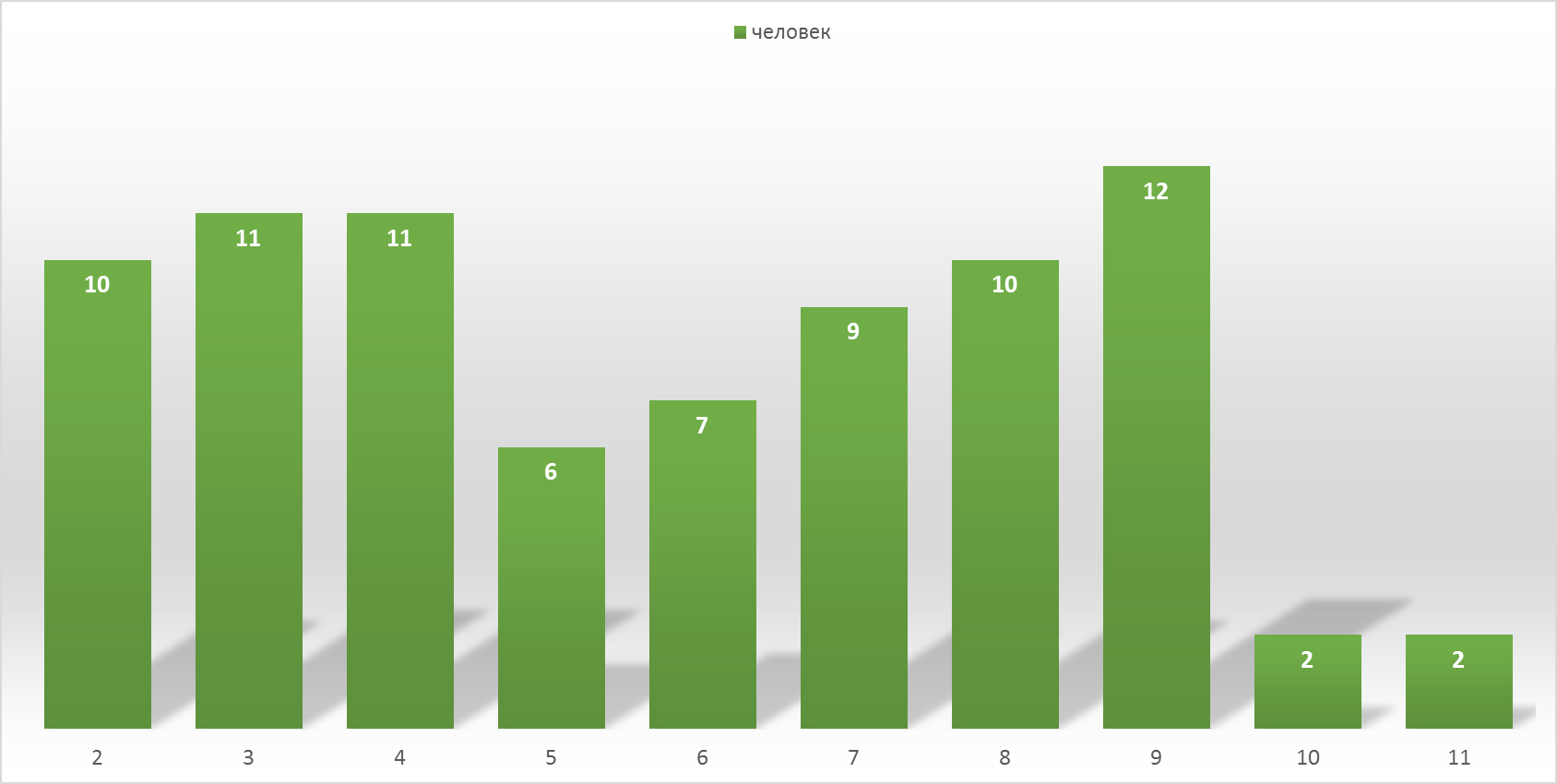 Уровень и качество обученности за 4 годаРезультаты  государственной итоговой аттестации  (ГИА)9 классОсобенности проведения ГИА в 2020 году были обусловлены мероприятиями, направленными на обеспечение санитарно-эпидемиологического благополучия населения и предотвращения распространения новой коронавирусной инфекции (COVID-19). Аттестаты об основном общем образовании и среднем общем образовании выпускники получили на основании приказа Минпросвещения «Об особенностях заполнения и выдачи аттестатов об основном общем и среднем общем образовании в 2020 году» от 11.06.2020 № 295.Выпускники 9-го класса 2020 года – это первые выпускники, получившие образование в соответствии с требованиями ФГОС ООО, утвержденного приказом Минобрнауки от 17.12.2010 № 1897. Оценки в аттестатах выставлены как среднее арифметическое четвертных отметок за 9-й класс целыми числами в соответствии с правилами математического округления. Результаты обучающихся 9 класса в аттестатах в 2020 году представлены в таблице:11 классВ 2020 году условием получения аттестата был «зачет» по итоговому сочинению. Итоговое сочинение было проведено 4 декабря 2019 года. По результатам проверки все обучающиеся 11-х классов получили «зачет» и аттестаты о среднем общем образовании. Государственная итоговая аттестация выпускников 11-х классов в формате ЕГЭ проводилась в соответствии с расписанием ГИА в 2020 году в основной период с 3 по 23 июля. ЕГЭ в 2020 году сдавали только те выпускники, которые собирались поступать в вузы.11 класс – в 2020 году 5 выпускников. К ЕГЭ в 11 классе были допущены все 5 человек.          Выпускники 11 класса проходили государственную итоговую аттестацию в форме ЕГЭ и показали следующие результаты:На заседаниях методических объединений учителя-предметники проанализировали результаты государственной итоговой аттестации в 2020 году, результаты репетиционных тестирований, контрольных срезов и административных контрольных работ, познакомились с нормативными правовыми документами, регламентирующими проведение государственной итоговой аттестации в 2020 году, с демонстрационными версиями, спецификаторами и кодификаторами по предметам, с методическими рекомендациями по проверке работ.Результаты ВПРВесной 2020 года в ВПР должны были участвовать дети 4-8 и 10-11 классов. Старшие классы успели написать работы в марте до того, как эпидемиологическая обстановка обострилась и все перешли на дистанционное обучение.В 4-8 классах проверочные работы провести не успели, так что в этом году знания будут проверять у учащихся, перешедших в 5-9 классы.5 класс: русский язык, математика, окружающий мир.6 класс: русский язык, математика, история, биология.7 класс: русский язык, математика, история, биология, география, обществознание.8 класс: русский язык, математика, история, биология, география, обществознание, иностранный язык, физика.9 класс: русский язык, математика, история, биология, обществознание, физика, химия. Учителя-предметники, школьные методические объединения в срок до 1 декабря 2020 г. провели анализ результатов ВПР в 5-9-х классах по учебным предметам каждого обучающегося, класса, школы в целом. В результате проведенного анализа определили проблемные поля, дефициты в виде несформированных планируемых результатов для каждого обучающегося, класса, по каждому учебному предмету, по которому выполнялась процедура ВПР, на основе данных о выполнении каждого из заданий участниками, получившими разные баллы за работу. Баллы выставлены условно, не влияют на результаты школьников и не выставляются в журнал. 4.3.Сведения о победителях, призёрах олимпиадОтчет о проведении школьного этапа Всероссийской олимпиады школьников в 2020 г.    Отчёт о проведении муниципального этапа Всероссийской олимпиады школьников в 2020 г. 	Обучающиеся  школы  успешно принимали участие в школьном и муниципальном этапах Всероссийской олимпиады школьников по общеобразовательным предметам.  2 обучающихся школы участвовали на региональном этапе Всероссийской олимпиада школьников по литературе и физической культуре. 	Возросла  численность   обучающихся,  участвующих  в  различных  конкурсах,  конференциях:Международный математический конкурс «Кенгуру»;Международная школьная олимпиада «Совенок»;Общероссийский конкурс «Русский медвежонок»;Всероссийский метапредметный конкурс «Успевай-ка»;Образовательная платформа Учи.ру;Международные дистанционный олимпиады Инфоурок;Школьная научно-практическая конференция «Начало пути»Школьная научно-практическая конференция «Звезды зовут» для среднего и старшего звеньев;Конкурсы, организованные Региональным ресурсным  центром  дистанционного  образования;Конкурсы, организованные для детей-инвалидов (ОВЗ);Конкурсы, организованные на базе Станции ЮннатовПредметные недели; On-line  олимпиады, всероссийские предметные олимпиады;Школьный и муниципальный этапы конкурса чтецов «Живая классика»;Межмуниципальная предметная олимпиада начальных классов по русскому языку и математике среди школ г. Осташкоа и Осташковского района (1 обучающийся занял 2 место по русскому языку) Востребованность выпускниковВыпускники школы продолжают обучение в образовательных учреждениях высшего и среднего специального образования. Предпочтение при выборе профессии отдаётся техническим специальностям. Выпускники школы ежегодно продолжают обучение в средних профессиональных учебных заведениях и ВУЗах. Успешной социализации выпускников способствует система профориентационной работы с обучающимися и профилизации на средней и старшей ступени обучения. ВНУТРЕННЯЯ СИСТЕМА ОЦЕНКИ КАЧЕСТВА ОБРАЗОВАНИЯВ МКОУ СОШ ЗАТО Солнечный утверждено Положение о внутренней системе оценки качества образования.  По итогам оценки качества образования в 2020 году выявлено, что уровень метапредметных результатов соответствуют среднему уровню, сформированность личностных результатов высокая. оценки, предусмотренные учебно-методическим комплексом, соответствующимпрограмме.Функционирование внутренней системы оценки качества образованияОбразовательной программой определены направления работы:        -  оценка качества нормативной правовой базы школы; образовательных программ школы; универсальных учебных действий обучающихся; достижений обучающихся во внеурочной деятельности; оценка качества образовательных услуг; условий для осуществления образовательного процесса; работы педагогов. Основными объектами внутреннего мониторинга качества образования являются: качество образовательных результатов; качество образовательного процесса; качество управления (создание условий, обеспечивающих образовательный процесс). Оценка качества образовательных результатов направлена на обработку информации об уровне реализации требований к результатам освоения образовательных программ школы, включая основную образовательную программу начального общего образования (1-4 классы), основного общего образования (5-8 классы) в соответствии с ФГОС. Оценка качества образовательных результатов осуществляется в ходе процедур входного, промежуточного и итогового административного контроля, контрольно-методических мероприятий внешней экспертизы, мониторинговых исследований, результаты которых являются основанием для принятия управленческих решений при реализации образовательного процесса на всех уровнях общего образования. Объектами мониторинга качества образовательных результатов являются: здоровье учащихся; личностные образовательные результаты (включая показатели социализации учащихся); предметные результаты обучения (включая сравнение данных внутренней и внешней диагностики, в том числе ГИА в 9, 11 классах);удовлетворенность родителей и обучающихся качеством образовательных результатов. Объектами мониторинга качества образовательного процесса являются: качество основных образовательных программ, их соответствие примерным программам; качество рабочих программ, их соответствие образовательным программам образовательного учреждения; соответствие режима работы школы и расписания СанПиН;качество уроков и индивидуальной работы с учащимися;качество внеурочной деятельности; качество организации воспитательной работы; качество коррекционной работы; качество методического сопровождения образовательного процесса. Объектами мониторинга качества управления являются: соответствие учебно-методического комплекса федеральному перечню учебников; качество делопроизводства; состояние материально-технической базы; санитарно-гигиенические условия, безопасность; психологический климат в образовательном учреждении; медицинское сопровождение и организация питания; кадровое обеспечение (включая повышение квалификации, инновационная и научно-методическая деятельность педагогов; информационно-развивающая среда. В качестве источников данных для мониторинга качества образования используются: анализ результатов входных, промежуточных и итоговых административных контрольных работ (срезов), промежуточной и итоговой аттестации; анализ творческих достижений учащихся; анализ результатов внутренних статистических исследований; анализ аттестации педагогических и руководящих кадров школы. Итоги рассматриваются на заседаниях педагогического совета, методических объединений.Проведя анализ   сформированности системы оценки качества образования были сделаны следующие выводы. Образовательная организация обеспечена нормативно-правовыми документами, в которых изложены цели и задачи осуществления оценивания достижений учащихся. В существующую нормативно-правовую базу школы в связи с изменениями подходов к оценке качества образования на региональном и федеральном уровнях должны быть внесены соответствующие изменения и у руководства школы есть четкая позиция о комплексе конкретных задач по организации оценивания достижений учащихся. Часть персонала, занимающегося работой по программе, прошла формальное обучение или ознакомление с методами оценки; но большинство прошло лишь неформальную подготовку в виде практической работы по оценке, анализу, психометрии или статистике. Можно говорить о наличии и соответствующей организационной структуры, но изменения, вносимые во внутреннюю оценку качества образования, требуют обновления и перераспределение функциональных обязанностей различных уровней управления качеством образования в школе. Координация и согласованность системы внутренней оценки качества образования с другими элементами образовательной системы - одна из приоритетных позиций в практической деятельности МКОУ СОШ ЗАТО Солнечный по оценке качества образования. Но относительно согласованности с учебниками и методическими материалами возникают определенные проблемы. В связи с исключением из нового «Федерального перечня учебников…» учебников, которые использовались в образовательном процессе школы, возникла необходимость использовать другие УМК и соответственно синхронизировать оценивание с учебными и практическими задачами, предлагаемыми в новых учебниках и УМК, и обновить оценочный инструментарий. Это связано и с параметром - подготовка и повышение квалификации учителей. Анализ образовательных результатов обучающихся школы проводится в части комплекса результатов образования, выводы носят причинно-следственный характер, управленческие решения частично носят формальный характер. Это требует совершенствования управленческой деятельности. Результаты оценивания образовательных достижений обучающихся систематически используются для информирования потребителей образовательных услуг честным и эффективным образом.Показатели оценки предметных образовательных результатов Приложение 26.1. Результаты анкетирования родителей о качестве предоставляемых услугПоказатели удовлетворенности качеством предоставляемых образовательных услуг  среди родителей обучающихся 4-х классов в разрезе муниципальных образованийза 3 года (2018-2020 гг.)Показатели удовлетворенности качеством предоставляемых образовательных услуг  среди  обучающихся 9-х классов  и их родителей в разрезе муниципальных образований за 3 года (2018-2020 гг.)Показатели удовлетворенности качеством предоставляемых образовательных услуг  среди обучающихся 11-х классов и их родителей в разрезе муниципальных образований за 3 года (2018-2020 гг.)7.КАДРОВОЕ ОБЕСПЕЧЕНИЕШкола отличается стабильным педагогическим коллективом: 	Педагогический стаж работы отражён в следующей таблице.Выводы:  в школе функционирует высокопрофессиональный стабильный преподавательский коллектив. Учителя постоянно работают над повышением своего профессионального уровня; высокая квалификация учителей, готовность к постоянному профессиональному росту позволяют ставить перед коллективом и успешно решать любые образовательные задачи. 8. ФИНАНСОВОЕ И МАТЕРИАЛЬНО-ТЕХНИЧЕСКОЕ ОБЕСПЕЧЕНИЕ           Школа финансируется на основании бюджетной сметы за счет средств бюджета ЗАТО Солнечный (данные по бюджету, расходованию средств предоставлены на сайте школы в разделе сведения об образовательной организации – бюджетная смета, о поступлении финансовых и материальных средств и об их расходовании по итогам финансового года).          Приоритетными направлениями в финансово-экономической деятельности школы в 2020 году были: повышение заработной платы работников школы; создание комфортных условий в учебных кабинетах и помещениях; совершенствование организации питания учащихся;обеспечение учебно-наглядными пособиями и оборудованием кабинетов; повышение квалификации педагогических работников; вооружение педагогов школы наиболее эффективными способами организации образовательного процесса, анализа, экспертизы педагогической деятельности и деятельности учащихся в соответствии с современными требованиями к уровню обученности и воспитанности учащихся; обеспечение методического сопровождения перехода педагогического коллектива школы к работе в условиях введения ФГОС ООО.            В целом санитарно-гигиенические, материально-технические условия соответствуют целям и задачам образовательного процесса.            В течение  года постоянно уделялось внимание улучшению материально-технической базы, охраны здоровья и обеспечению санитарно-гигиенического режима работы школы. Учебно-воспитательный процесс осуществляется в 3-х этажном здании, построенном по типовому проекту. В настоящее время в школе имеется: 17 учебных  кабинетов: 4 кабинета начальных классов;кабинет коррекции;кабинет математики;кабинет информатики/ИЦШ (информационный центр школы);кабинет химии/биологии/географии;кабинет физики;кабинет английского языка;кабинет литературы;кабинет истории/обществознания;кабинет русского языка;кабинет технологии (для девочек);кабинет географиишкольные мастерские (для мальчиков).2  лаборантских;кабинет психолога;кухонный блок;столовая на 100 посадочных мест/ актовый зал;спортивный зал, тренажерные залы, спортивные площадки (сетевое взаимодействие с ДЮСШ);библиотека/медиотека (АБИС);учительская;сетевая;кабинет заместителей директора;кабинет директора/школьный радиоузел с системой электронных школьных звонков.           В школе создано единое информационное пространство, обеспечивающее эффективную социализацию школьников в условиях информационного общества. Парк компьютерной техники насчитывает 46 единиц компьютерной техники:интерактивные моноблоки – 22 шт.;компьютеры – 2 шт.;ноутбуки – 22 шт.;мультимедийные проекторы – 14 шт.;МФУ/принтеры – 20 шт. (из них 18 шт. ч/б, 2 шт. цветных);интерактивные доски – 11 шт.;экраны для проекторов – 1 шт.документ-камеры – 1 шт.;все учительские рабочие места оснащены мультимедийной компьютерной техникой в составе: ноутбук, мультимедийный проектор, экран (или интерактивная доска);ЖК-телевизор для ВКС (видеоконференцсвязь) – 1 шт.;электронный микроскоп – 1 шт.;видеокамера со штативом – 1 шт.;биологическая лаборатория;химическая лаборатория;физическая лаборатория для проведения ГИА;электронный журнал (АИС-школа)электронный дневник (АИС-школа)библиотечный фонд: научно-популярная, методическая, художественная литература, учебники, электронные видео-пособия.ЗаключениеПриоритетное направление деятельности в 2020 году:      Совершенствование условий для реализации ФГОС начального общего образования (1-4 классы), основного общего образования (5-9 классы) и введения ФГОС основного общего образования (10 класс). Основные направления развития образовательного учреждения:Повышение качества образования на основе вариативности компонентов учебного плана. Методическая работа как средство профессионального развития педагогического работника, разработка и внедрение системы организация индивидуальной траектории повышения квалификации учителя. Гражданско-патриотическое воспитание обучающихся - ресурс формирования и развития духовно-нравственных качеств личности выпускника школы. Сохранение и укрепление здоровья детей и подростков за счет расширения здоровьесберегающих ресурсов образовательного учреждения и реализации программ формирования здорового образа жизни, развитие системы спортивно-оздоровительной работы. Психолого-медико-педагогическое сопровождение образовательной деятельности воспитанников и школьников, в том числе детей с ограниченными возможностями здоровья. Расширение информационного обеспечения образовательной деятельности, информационного пространства образовательного учреждения, развитие сайта школы. Индивидуализация образовательного маршрута каждого обучающегося как условие использования потенциала урочной, внеурочной деятельности и дополнительного образования, обеспечение преемственности целей, задач и содержания образования, реализуемых в рамках образовательных программ различных уровней. Развитие и поддержка всех форм общественного участия в жизни школы, внедрение в практику работы совместных с социальными и образовательными организациями-партнерами и их представителями проектных работ и публичной презентации. Разработка и внедрение системы мониторинга качества образования. Стратегические задачи:Создание единого образовательного пространства, обеспечивающего доступность и качество образования в соответствии с государственными образовательными стандартами и социальным заказом: продолжить работу по внедрению информационно - коммуникативных технологий и формированию УУД в соответствии с требованиями ФГОС; обеспечить доступность вариативных форм получения образования;совершенствовать государственно-общественное самоуправление: ученическое, педагогическое, родительское;развивать и совершенствовать ресурсы взаимодействия семьи и школы через единое информационное пространство образовательного учреждения (развитие школьного сайта), разрабатывать и размещать на сайте школы рекомендации для родителей. Создание и совершенствование системы оценки качества образования (внешнего и внутреннего мониторинга и диагностики качества знаний), как ресурса повышения качества образовательной подготовки обучающихся школы. Совершенствование системы управления кадрами, укрепление кадрового потенциала, развитие кадровых ресурсов и создание условий для развития профессиональной компетентности педагогов, для внедрения и успешной реализации Федеральных государственных образовательных стандартов: целевое повышение квалификации педагогических работников школы по основным направлениям развития образовательного процесса; создание творческих групп педагогов для работы по приоритетным на учебный год направлениям; разработка рабочих программ урочной и внеурочной деятельности, соответствующих требованиям образовательных программ. Совершенствование системы управления материальными и финансовыми активами в целях эффективного расходования бюджетных средств, экономии ресурсов.Модернизация материально-технической базы и инфраструктуры для обеспечения эффективной образовательной деятельности и приведение ее в соответствие с требованиями ФГОС. Реализация программ формирования здорового образа жизни, в том числе для детей с ограниченными возможностями здоровья: индивидуализация работы с обучающимися разной образовательной мотивации и различными физиологическими возможностями; выявление и психолого-педагогическая поддержка высокомотивированных и одаренных детей.Совершенствование условий (обновление ресурсов) для формирования личности духовно-богатого, социально-активного гражданина-патриота своей Родины, укрепление и развитие системы проектной и исследовательской деятельности обучающихся и воспитанников школы.Выстраивание системы сетевого взаимодействия для развития интеллектуальных, творческих, спортивных способностей учащихся и успешной социализации выпускников, заключение договоров о сотрудничестве с культурными, образовательными, спортивными организациями поселка.Характер и содержание основных задач, стоящих перед школойв 2020 годуУсловия реализации образовательных программ: Продолжить обеспечение условий для организации учебно-воспитательного процесса, самореализации, творческого развития обучающихся в целях достижения нового образовательного результата в соответствии с требованиями Федерального государственного образовательного стандарта: развивать и совершенствовать образовательную инфраструктуру, оснащать учебные кабинеты техническими средствами, учебниками и цифровыми ресурсами. Создавать условия, обеспечивающие уровень интеллектуального и профессионального развития педагогов в свете внедрения новых ФГОС: совершенствовать систему поощрения наиболее значимых педагогических результатов для эффективной реализации профессионально-деятельностного потенциала педагогического коллектива и администрации в учебно-воспитательном процессе; повышать ответственность учителей, осуществлять внедрение новых, передовых, интенсивных методов и приемов работы в практику преподавания учебных предметов;отработать наиболее эффективные технологии преподавания предметов, сочетающих в себе разнообразные вариативные подходы к творческой деятельности обучающихся; оказывать педагогическую помощь в процессе контроля; организовать повышение квалификации педагогов в целях приобретения новой профессиональной компетенции - умения работать в высокоразвитой информационной среде, в том числе через внутреннюю и дистанционную модели повышения квалификации; совершенствовать систему работы по повышению мотивации педагогических работников для успешного прохождения ими аттестации в соответствии с действующим порядком проведения аттестации; совершенствовать единое информационное образовательное пространство школы за счет более полного использования цифровых ресурсов; совершенствовать автоматизированные информационно-аналитические системы «Электронный журнал» и «Электронный дневник». Совершенствовать систему учебной, внеурочной и внеклассной деятельности по предметам обучения:реализация ФГОС НОО, ФГОС ООО в 5 - 10 классах; продолжить активизацию самостоятельной работы учащихся и педагогов с электронными ресурсами, каталогами, телекоммуникациям; совершенствовать учебно-воспитательный процесс на основе информационно-коммуникативных технологий, индивидуализации и интеграции обучения. Регулировать образовательный процесс в соответствии с Федеральным законом «Об образовании в РФ» № 273-ФЗ. Совершенствовать нормативно-правовую базу школы.Структура образовательных программ:           Продолжить работу по корректировке образовательных программ ФГОС ООО в рамках внедрения Федеральных государственных образовательных стандартов в основной и старшей школе. Контроль разработки рабочих программ учителей- предметников.Результаты освоения основных образовательных программ: Обеспечить предоставление качественного образования, творческого и интеллектуального развития учащихся на всех уровнях обучения. Вовлекать учащихся в систему дополнительного образования с целью обеспечения самореализации личности. Усилить контроль за системой подготовки выпускников к государственной итоговой аттестации. Организовать мониторинг достижений обучающихся по отдельным предметам с целью определения качества усвоения учебного материала в соответствии с динамикой развития обучающегося.Организационно – управленческая работа: Модернизация нормативно-правовой базы, приведение ее в соответствие с изменениями в законодательстве об образовании, требованиями ФГОС. Развитие системы государственно – общественного управления. Информатизация управления школой: развитие и обновление официального сайта; обеспечение защиты и безопасного доступа к сервисам сети Интернет; формирование информационно – образовательной среды и создание информационных ресурсов (электронный документооборот). Совершенствование системы управления кадрами, в т. ч. укрепление кадрового потенциала, развитие системы мотивации и стимулирования труда различных категорий работников, создание условий для развития профессиональной компетентности педагогов. Расширение спектра мероприятий по обеспечению безопасности (противопожарной, антитеррористической и др.), охраны труда, защиты прав обучающихся и сотрудников школы. Развитие сотрудничества школы с образовательными учреждениями поселка, Тверской области, Российской Федерации в целом, органами власти. Развитие ресурсной системы деятельности школы, инфраструктуры, материально-технической базы школы. Образовательная деятельность:Совершенствование управления образовательным процессом: организация учебного процесса на основе внедрения новых образовательных технологий, интеграция образования и достижений науки; создание образовательной среды, обеспечивающей доступность и качество образования в соответствии с ФГОС; внедрение новых технологий и форм управления образовательным процессом (электронное управление учебным процессом, взаимодействие структурных подразделений и т.д.). Реализация требований ФГОС НОО и ООО: внедрение системно-деятельностного подхода в образовательный процесс; организация учебного процесса по основным образовательным программам начального общего образования и основного общего образования; дальнейшая разработка и совершенствование учебно-методического обеспечения в связи с дальнейшим переходом на ФГОС основного общего образования и далее ФГОС СОО; повышение квалификации педагогов в рамках перехода на ФГОС ООО и СОО. Обновление системы методической работы (реорганизация методических объединений, повышение эффективности работы методических объединений, проблемных и творческих групп). Внедрение инновационных методов обучения, новых образовательных технологий (в т.ч. электронные формы обучения, информационно-коммуникационные и интерактивные технологии). Формирование системы обеспечения качества образования (разработка и внедрение системы мониторинга и диагностики успешности обучения, проведение мониторинга: результатов ГИА и ОГЭ, промежуточной аттестации; качества образовательных достижений обучающихся 4, 9, 11 классов;качества организации и результативности учебного, научно-методического и воспитательного процесса. Развитие системы дополнительного образования: расширение спектра дополнительных образовательных программ; разработка и внедрение современных технологий в сфере дополнительного образования; проведение мониторинга дополнительных образовательных услуг. Осуществление контроля за организацией учебного процесса в соответствии с требованиями образовательных стандартов ФГОС. Совершенствование системы мониторинга и диагностики успешности обучения, уровня профессиональной компетентности и методической подготовки педагогов. Электронно-библиотечное обеспечение: комплектование библиотечного фонда в соответствии с ФГОС; анализ состояния библиотечного фонда; формирование электронного каталога; совершенствование системы мер по сохранности библиотечного фонда; формирование информационной культуры у обучающихся через тематические выставки литературы, индивидуальные консультации. Информационное обеспечение образовательной деятельности: информационное обеспечение учебного процесса через страницу на сайте (электронный каталог, полезные ссылки на полнотекстовые базы в сети Интернет, и т.д.);повышение компетентности и информационной культуры педагогов, основанной на владении современными информационно-коммуникационными технологиями; внедрение инновационных методов обучения на основе информационно-коммуникационных технологий, компьютерных технологий; внедрение дистанционных технологий обучения; создание и развитие внутренней защищенной локальной сети. Социальная, воспитательная и внеучебная работа:укрепление и сохранение традиций школы, направленных на воспитание у обучающихся общей культуры поведения;сохранение и укрепление физического и психического здоровья обучающихся и воспитанников, формирование стремления к здоровому образу жизни;совершенствование форм и методов работы по пропаганде здорового образа жизни и по профилактике правонарушений в детской и молодежной среде; совершенствование условий взаимодействия семьи и школы через единое информационное пространство;разработка эффективных форм и методов внеучебной работы по воспитанию в современных условиях;внедрение в практику воспитательной работы научных достижений, результатов социологических исследований; совершенствование работы по духовно-нравственному и гражданско-патриотическому воспитанию;организация психологической поддержки, консультационной и социальной помощи;создание условий для функционирования органов самоуправления;обеспечение участия обучающихся в реализации социально-значимых проектов школы, муниципалитета, региона; расширение сотрудничества с внешкольными учреждениями для развития творческих, интеллектуальных, индивидуальных возможностей учащихся. Развитие материально – технической базы:Совершенствование материально-технической базы с целью приведения ее в соответствие с потребностями учебного процесса и требованиями образовательных стандартов: определение приоритетов развития материально-технической базы; формирование текущих и перспективных планов по модернизации и переоснащению кабинетов; разработка и внедрение мер по улучшению эксплуатации и обслуживания основных фондов и оборудования школы.Создание комфортных и безопасных условий для обучающихся и работников во время учебного процесса. Рациональное использование бюджетных и внебюджетных средств.Директор МКОУ СОШ ЗАТО Солнечный 			О.М. ЕвдокимоваОтчет о самообследовании размещен на сайте школы: http://school-zatosoln.ucoz.ru/Наименование образовательной 
организацииМуниципальное казенное общеобразовательное учреждениеСредняя общеобразовательная школа закрытого административного образования СолнечныйМуниципальное казенное общеобразовательное учреждениеСредняя общеобразовательная школа закрытого административного образования СолнечныйМуниципальное казенное общеобразовательное учреждениеСредняя общеобразовательная школа закрытого административного образования СолнечныйМуниципальное казенное общеобразовательное учреждениеСредняя общеобразовательная школа закрытого административного образования СолнечныйРуководительЕвдокимова Ольга МихайловнаЕвдокимова Ольга МихайловнаЕвдокимова Ольга МихайловнаЕвдокимова Ольга МихайловнаЮридический адрес172739 Тверская область, п. Солнечный, улица Новая, д.51172739 Тверская область, п. Солнечный, улица Новая, д.51172739 Тверская область, п. Солнечный, улица Новая, д.51172739 Тверская область, п. Солнечный, улица Новая, д.51Телефон, факсТелефон 8(48235)44-620      Факс 8(48235)44-620Телефон 8(48235)44-620      Факс 8(48235)44-620Телефон 8(48235)44-620      Факс 8(48235)44-620Телефон 8(48235)44-620      Факс 8(48235)44-620Адрес электронной почтыschoolzato@mail.ruschoolzato@mail.ruschoolzato@mail.ruschoolzato@mail.ruУчредительУчредителем школы является городской округ ЗАТО Солнечный Тверской области. От имени городского округа ЗАТО Солнечный функции и полномочия Учредителя осуществляет Администрация ЗАТО Солнечный.Адрес: 172739, Тверская область, п. Солнечный, ул. Новая, д. 55Телефон/факс 44-123   E-mail: zato_sunny@mail.ruУчредителем школы является городской округ ЗАТО Солнечный Тверской области. От имени городского округа ЗАТО Солнечный функции и полномочия Учредителя осуществляет Администрация ЗАТО Солнечный.Адрес: 172739, Тверская область, п. Солнечный, ул. Новая, д. 55Телефон/факс 44-123   E-mail: zato_sunny@mail.ruУчредителем школы является городской округ ЗАТО Солнечный Тверской области. От имени городского округа ЗАТО Солнечный функции и полномочия Учредителя осуществляет Администрация ЗАТО Солнечный.Адрес: 172739, Тверская область, п. Солнечный, ул. Новая, д. 55Телефон/факс 44-123   E-mail: zato_sunny@mail.ruУчредителем школы является городской округ ЗАТО Солнечный Тверской области. От имени городского округа ЗАТО Солнечный функции и полномочия Учредителя осуществляет Администрация ЗАТО Солнечный.Адрес: 172739, Тверская область, п. Солнечный, ул. Новая, д. 55Телефон/факс 44-123   E-mail: zato_sunny@mail.ruОрганизационно-правовая формаказенное учреждениеказенное учреждениеказенное учреждениеказенное учреждениеТип общеобразовательной организацииобщеобразовательное учреждение.общеобразовательное учреждение.общеобразовательное учреждение.общеобразовательное учреждение.Идентификационный номер налогоплательщика юридического лица (ИНН)1026901812079102690181207910269018120791026901812079ЛицензияЛицензия на осуществление образовательной деятельностиЛицензия на осуществление образовательной деятельностиСерия, №Дата выдачиЛицензияРеализуемые образовательные программыРеализуемые образовательные программыСерия 69Л01 №000246924.12.2020 г.ЛицензияНачальное общее образованиеОсновное общее образованиеСреднее общее образованиеДополнительное образованиеНачальное общее образованиеОсновное общее образованиеСреднее общее образованиеДополнительное образованиеСерия 69Л01 №000246924.12.2020 г.Свидетельство о государственной 
аккредитацииСвидетельство о государственной 
аккредитацииСерия, №Дата выдачиСрок окончанияСвидетельство о государственной 
аккредитациисерия 69А01 № 0000638, № 527.01.2016 г.16.06.2023 г.Наименование органаФункцииДиректорКонтролирует работу и обеспечивает эффективное взаимодействие структурных подразделений 
организации, утверждает штатное расписание, отчетные документы организации, осуществляет 
общее руководство ШколойСовет школыРассматривает вопросы:− развития образовательной организации;− финансово-хозяйственной деятельности;− материально-технического обеспеченияПедагогический советОсуществляет текущее руководство образовательной деятельностью Школы, в том числе 
рассматривает вопросы:− развития образовательных услуг;− регламентации образовательных отношений;− разработки образовательных программ;− выбора учебников, учебных пособий, средств обучения и воспитания;− материально-технического обеспечения образовательного процесса;− аттестации, повышения квалификации педагогических работников;− координации деятельности методических объединенийОбщее собрание работниковРеализует право работников участвовать в управлении образовательной организацией, в том 
числе:− участвовать в разработке и принятии коллективного договора, Правил трудового распорядка, 
изменений и дополнений к ним;− принимать локальные акты, которые регламентируют деятельность образовательной 
организации и связаны с правами и обязанностями работников;− разрешать конфликтные ситуации между работниками и администрацией образовательной 
организации;− вносить предложения по корректировке плана мероприятий организации, совершенствованию ее 
работы и развитию материальной базыУчебный
периодДатаДатаПродолжительностьПродолжительностьУчебный
периодНачалоОкончаниеКоличество
учебных недель5-ти дн.рабочаянеделя/днI триместр01.09.202030. 11.202011нед.4 дня59II триместр01.12.202026.02.202110 нед.50III триместр01.03.202127.05.202111нед.1 день56Итого в учебном годуИтого в учебном годуИтого в учебном году33165Учебный
периодДатаДатаПродолжительностьПродолжительностьУчебный
периодНачалоОкончаниеКоличество
учебных недель5-ти дн.рабочаянеделя/днI триместр01.09.202030.11.202011нед.4 дня59II триместр01.12.202026.02.202111 нед.55III триместр01.03.202127.05.2021в 9,11 классах учебный год заканчиваетсяв соответствии с расписанием ГИА11нед.1 день56Итого в учебном годуИтого в учебном годуИтого в учебном году34170Каникулярный периодДатаДатаПродолжительность
каникул, праздничных и
выходных дней в
календарных дняхКаникулярный периодНачалоОкончаниеПродолжительность
каникул, праздничных и
выходных дней в
календарных дняхОсенние каникулы31.10.202008.11.20209Зимние каникулы30.12.202010.01.202112Дополнительные
каникулы15.02.202121.02.20217Весенние каникулы20.03.202128.03.20219ИтогоИтогоИтого37Каникулярный периодДатаДатаПродолжительность
каникул, праздничных и
выходных дней в
календарных дняхКаникулярный периодНачалоОкончаниеПродолжительность
каникул, праздничных и
выходных дней в
календарных дняхОсенние каникулы31.10.202008.11.20209Зимние каникулы30.12.202010.01.202112Весенние каникулы20.03.202128.03.20219ИтогоИтогоИтого302020 г. (2 полугодие 2019-2020 уч. г)2020 г. (первое полугодие 2020-2019 уч.г)Количество обучающихся185обучающихся192 обучающихсяКоличество классов-комплектов12 (1 из которых класс коррекционно-развивающего обучения)12 (1 из которых класс коррекционно-развивающего обучения)Средняя наполняемость класса15 человек16 человекВыбыло/прибыловыбыл-1Прибыло-2 человека (3 класс, 7 класс)выбыло -3 человека (5 класс –смена места жительства; 7 класс-решение ТПМПК; 9 класс- смена школы по заявлению родителей)Сохранность контингента99%98,4%№Показатели 20192020 г.1Кол-во семей, находящихся в социально опасном положении 552Количество - опекунских семей/в них учащихся школы - приемных семей/ в них учащихся школы2/21/24/41/23Потеря кормильца/ в них учащихся школы4/46/74 Кол-во многодетных семей/ в них учащихся школы20/3120/33Количество неполных семей/в них учащихся школы33/4233/455 Детей-инвалидов787Детей, состоящих на ВШУ438Детей, состоящих на КНД 229Детей, состоящих на ПДН 22Класс 2016-2017 уч.г.2016-2017 уч.г.2017-2018 уч.год2017-2018 уч.год2018-2019уч.г2018-2019уч.г2019-2020уч.г.2019-2020уч.г.КачествоОбученность КачествоОбученность КачествоОбученность КачествоОбученность 1 ступень38,2%100%42,6%100%62,3%100%55%100%2  ступень35,8%93%33,75%95%38,9 %100%45%100%3  ступень41,2%94,1%50%100%66,7%100 %30,7%100%Всего  по  школе39,6%95,7%39,2%97,7%49,7 %100% 52,7%100%Название предметаоценка «5»/кол-во чел.оценка «4»/кол-во чел.оценка «3»/кол-во чел.Качество обученностиУровень обученностиРусский язык4 чел.12 чел.5 чел.76%100%Литература 13  чел.7 чел.1 чел.95%100%Родной язык(русский) 16  чел.5 чел.0 чел.100%100%Родная литература (русская) 17  чел.4 чел.0 чел.100%100%Иностранный язык (английский) 9  чел.10 чел.2 чел.90,4 %100%Второй инностранный язык (немецкий) 9  чел.11 чел.1 чел.95%100%Математика 5  чел.9 чел.7 чел.66,6%100%Информатика10   чел.9 чел.2 чел.90,4%100%История России. Всеобщая история. 3  чел.13 чел.5 чел.76,1%100%География  6  чел.11 чел.4 чел.80,9%100%Физика 9  чел.4 чел. 8 чел.61,9%100%Химия 6 чел.7 чел. 8 чел.61,9%100%Биология5  чел.10 чел. 6 чел.71,4%100%Искусство 18 чел.3 чел.0  чел.100%100%Технология 17 чел.4 чел.0  чел.100%100%Основы безопасности жизнедеятельности 11 чел.10 чел. 0чел.100%100%Физическая культура 19 чел.2 чел.0 чел.100%100%2017-2018 уч. Год2017-2018 уч. Год2017-2018 уч. Год2017-2018 уч. Год2018-2019 уч.год2018-2019 уч.год2018-2019 уч.год2018-2019 уч.год2019-2020 уч.годПредметПервичный баллСредний балл по Тверской       о                           областиКачество обученности («4» -                              «                               5»), %УчительСредний балл по школеСредний балл по Тверской                                    б                                областиКачество обученности («4» - «5                           5»), %УчительМатематика44,0260%Горбенко Е.В.3,34,0233,3Горбенко Е.В.-Русский язык44,0580%Пахтусова Т.Б.3,64,0659,9%Сандаловская О.Ю.-Литература44,16100%Сандаловская О.Ю.-Обществознание33,6850%Щербаков В.А.33,8114%Щербаков В.А.-Английский54,45100%Иванова А.А.44,4100%Родин В.Б.-Биология43,7450%Железова Е.Г.3,74,0275%Железова Е.Г.-Физика43,67100%Сербакова Н.Г.3,53,6950%Сербакова Н.Г.-Химия54,18100%Железова Е.Г.4,04,1966,6Железова Е.Г-Информатика33,7428,57%Сердюкова Г.В.3,74,0171,4Главатских Ю.С.-География3,54,0250%Иванова М.Ю.2017-2018 уч.год2017-2018 уч.год2017-2018 уч.год2018-2019 уч.год2018-2019 уч.год2018-2019 уч.год2019-2020 уч.год2019-2020 уч.год2019-2020 уч.годПредметСредний балл по школеСредний балл по Тверской областиУчительСредний балл по школеСредний балл по Тверской областиУчительСредний балл по школеСредний балл по Тверской областиУчительУчительРусский язык6871,28Пахтусова Т.Б.76,771,1Попова А.Г.7874,2Попова А.Г.Попова А.Г.Математика базовый уровень34,22Горбенко Е.В.54,2Горбенко Е.В.--Математика профильный уровень4647,95Горбенко Е.В.61,855,9Горбенко Е.В.6252,5Макшакова Г.Р.Макшакова Г.Р.Физика4652,24Сербакова Н.Г.6153,4Сербакова Н.Г.--Сербакова Н.Г.Сербакова Н.Г.Обществознание4458,62Щербаков В.А.-Щербаков В.А.5759,8Щербаков В.А.Щербаков В.А.Биология3952,03Железова Е.Г.6552,4Железова Е.Г.5752,8Железова Е.Г.Железова Е.Г.Литература 9464,15Мартьянова Е.И6564,4Попова А.Г.--История3252,70Щербаков В.А.6056,5Щербаков В.А.4058,6Щербаков В.А.Щербаков В.А.Химия4056,22Железова Е.Г.6657,3Железова Е.Г.6855,0Железова Е.Г.Железова Е.Г.Информатика4058,48Сердюкова Г.В.6160,7Семёнова В.М.7959,2Семёнова В.М.Семёнова В.М.Английский язык3368,52Иванова А.А.7973,577,071,2Васильева Е.В.Васильева Е.В.География6457,1Железова Е.Г.--Группы участниковКол-во ООКол-во участников2345Русский язык 5 классТверская обл.4071163711,0834,7643,5210,64ЗАТО Солнечный1202545255Математика , 5 классТверская обл.408121465,2126,4445,6922,66ЗАТО Солнечный1195,2647,3726,3221,05Окружающий мир, 5 классТверская обл.408120941,8130,0654,313,83ЗАТО Солнечный122063,6427,279,09Русский язык, 6 классТверская обл.4171127315,1240,632,811,48ЗАТО Солнечный11618,7537,52518,75Биология, 6классТверская обл.4181138211,4245,5835,37,7ЗАТО Солнечный11631,2537,531,250История, 6 классТверская обл.418113998,5139,9336,9914,56ЗАТО Солнечный1165018,7531,250Математика, 6 классТверская обл.4171143015,1838,831,2314,79ЗАТО Солнечный11723,5347,0611,7617,65Русский язык, 7 классТверская обл.4181069020,5442,8529,86,81ЗАТО Солнечный11136,3654,559,090Математика, 7 классТверская обл.4171072816,350,5328,674,5ЗАТО Солнечный11181,8218,1800Биология , 7 классТверская обл.4181063612,1147,5734,076,25ЗАТО Солнечный11127,2763,649,090История, 7 классТверская обл.4171058813,3248,8729,278,54ЗАТО Солнечный11145,4545,459,090География , 7 классТверская обл.416106004,5246,3240,089,08ЗАТО Солнечный111054,5545,450Обществознание, 7 классТверская обл.4181072710,7343,893510,37ЗАТО Солнечный11216,6766,6716,670Русский язык, 8 классТверская обл.423989320,8946,5227,724,87ЗАТО Солнечный11369,2323,087,690Математика, 8 классТверская обл.423992913,4351,9727,067,54ЗАТО Солнечный11764,7123,535,885,88Физика, 8 классТверская обл.422992516,4750,1826,776,58ЗАТО Солнечный1125041,678,330Биология, 8 классТверская обл.422989311,4750,8930,956,7ЗАТО Солнечный11711,7652,9435,290История, 8 классТверская обл.422978013,246,930,659,25ЗАТО Солнечный11553,33406,670География, 8 классТверская обл.422990413,8659,4521,015,67ЗАТО Солнечный11752,9447,0600Английский язык, 8 классТверская обл.291831627,3743,5723,185,88ЗАТО Солнечный11776,4717,655,880Обществознание, 8 классТверская обл.423990213,4746,6232,267,65ЗАТО Солнечный1154013,3333,3313,33Русский язык, 9 классТверская обл.160282023,2637,733,95,14ЗАТО Солнечный11283,338,3308,33Математика, 9 классТверская обл.170297817,1460,7520,991,12ЗАТО Солнечный1129300Биология, 9 классТверская обл.6689414,5448,5531,665,26ЗАТО Солнечный11618,7568,756,256,25История, 9 классТверская обл.4162619,0135,1432,9112,94ЗАТО Солнечный11776,4717,6505,88География, 9 классТверская обл.6295615,1757,5321,655,65ЗАТО Солнечный11631,255012,56,25Обществознание, 9 классТверская обл.86161521,1848,3624,645,82ЗАТО Солнечный11258,3316,6716,678,33ПредметКол-во ОО -участников ОлимпиадыКол-во участников Олимпиады (чел.)Кол-во победителей (чел.)Кол-во призеров (чел.)Победителей и призеров всегоАнглийский язык11105813Астрономия111123Биология18861824География19161319Информатика (ИКТ)148268Искусство (Мировая художественная культура)115235История192156Литература19782129Математика111841620Обществознание1584913Основы безопасности и жизнедеятельности15651015Право13131013Русский язык111382331Технология147101929Физика16341014Физическая культура17971320Химия1483710ПредметКол-во участников Олимпиады (чел.)Кол-во победителей (чел.)Кол-во призеров (чел.)Победителей и призеров всегоАнглийский язык5000Биология8123География6112Информатика (ИКТ)2000Искусство (Мировая художественная культура)4000История5101Литература10246Математика4000Обществознание4112Основы безопасности и жизнедеятельности4000Право3011Русский язык17000Технология11145Физика6000Физическая культура9448Химия50002014201520162017201820192020Всего окончили школу (чел.)910109975Поступили в ВУЗы (чел.)7876673Поступили в ССУЗы (чел.)22332-2Всего продолжили обучение в ВУЗах и ССУЗах, %10010010010088,8100100Из них учатся на бюджетной основе, %88,9707044,462,571,440,0№№Показатели оценки предметных образовательных результатовПоказатели оценки предметных образовательных результатовЕдиница измерения1Численность / удельный вес численности учащихся, успевающих на «4» и «5» по результатам промежуточной аттестации, в общей численности учащихсяЧисленность / удельный вес численности учащихся, успевающих на «4» и «5» по результатам промежуточной аттестации, в общей численности учащихся52,7 / %52,7 / %2Средний балл ОГЭ выпускников 9-гокласса по русскому языкуСредний балл ОГЭ выпускников 9-гокласса по русскому языку--3Средний балл ОГЭ выпускников 9-го класса по математикеСредний балл ОГЭ выпускников 9-го класса по математике--4Средний балл ЕГЭ выпускников 11-го класса по русскому языкуСредний балл ЕГЭ выпускников 11-го класса по русскому языку78785Средний балл ЕГЭ 11-го класса по математикеСредний балл ЕГЭ 11-го класса по математике62626Численность / удельный вес численности выпускников 9-го класса, получивших неудовлетворительные результаты на ОГЭ по русскому языку, в общей численности выпускников 9-го классаЧисленность / удельный вес численности выпускников 9-го класса, получивших неудовлетворительные результаты на ОГЭ по русскому языку, в общей численности выпускников 9-го класса--7Численность / удельный вес численности выпускников 9-го класса, получивших неудовлетворительные результаты на ОГЭ по математике, в общей численности выпускников 9-го классаЧисленность / удельный вес численности выпускников 9-го класса, получивших неудовлетворительные результаты на ОГЭ по математике, в общей численности выпускников 9-го класса--8Численность / удельный вес численности выпускников 11-го класса, получивших результаты ниже установленного минимального количества баллов ЕГЭ по русскому языку, в общей численности выпускников 11-го классаЧисленность / удельный вес численности выпускников 11-го класса, получивших результаты ниже установленного минимального количества баллов ЕГЭ по русскому языку, в общей численности выпускников 11-го класса0/0 %0/0 %9Численность / удельный вес численности выпускников 11-го класса, получивших результаты ниже установленного минимального количества баллов ЕГЭ по математике, в общей численности выпускников 11-го классаЧисленность / удельный вес численности выпускников 11-го класса, получивших результаты ниже установленного минимального количества баллов ЕГЭ по математике, в общей численности выпускников 11-го класса0/0 %0/0 %10Численность / удельный вес численности выпускников 9-го класса, не получивших аттестаты об основном общем образовании, в общей численности выпускников 9-го классаЧисленность / удельный вес численности выпускников 9-го класса, не получивших аттестаты об основном общем образовании, в общей численности выпускников 9-го классаЧел.0 / 0 %Чел.0 / 0 %11Численность / удельный вес численности выпускников 11-го класса, не получивших аттестаты о среднем общем образовании, в общей численности выпускников 11-го классаЧисленность / удельный вес численности выпускников 11-го класса, не получивших аттестаты о среднем общем образовании, в общей численности выпускников 11-го классаЧел. 0/ 0 %Чел. 0/ 0 %12Численность / удельный вес численности выпускников 9-го класса, получивших аттестаты об основном общем образовании с отличием, в общей численности выпускников 9-го классаЧисленность / удельный вес численности выпускников 9-го класса, получивших аттестаты об основном общем образовании с отличием, в общей численности выпускников 9-го классаЧел.2 / 9 %Чел.2 / 9 %13Численность / удельный вес численности выпускников 11-го класса, получивших аттестаты о среднем общем образовании с отличием, в общей численности выпускников 11-го классаЧисленность / удельный вес численности выпускников 11-го класса, получивших аттестаты о среднем общем образовании с отличием, в общей численности выпускников 11-го классаЧел.0 / 0 %Чел.0 / 0 %14Численность / удельный вес численности учащихся, принявших участие в различных олимпиадах, смотрах, конкурсах, в общей численности учащихсяЧисленность / удельный вес численности учащихся, принявших участие в различных олимпиадах, смотрах, конкурсах, в общей численности учащихсяЧел. 186 / 100 %Чел. 186 / 100 %15Численность/удельный вес численности учащихся - победителей и призеров олимпиад, смотров, конкурсов, в общей численности учащихся, в том числе:Численность/удельный вес численности учащихся - победителей и призеров олимпиад, смотров, конкурсов, в общей численности учащихся, в том числе:Чел. 28/ 15 %Чел. 28/ 15 %15– муниципального уровня;– муниципального уровня;Чел.28 / 15 %Чел.28 / 15 %15– регионального уровня;– регионального уровня;Чел. 0/ 0 %Чел. 0/ 0 %– федерального уровня;– федерального уровня;Чел.0 / 0 %Чел.0 / 0 %– международного уровня– международного уровняЧел.0  / 0 %Чел.0  / 0 %18Численность / удельный вес численности выпускников, получающих образование в ССУЗахЧисленность / удельный вес численности выпускников, получающих образование в ССУЗахЧел. 2/ 40 %Чел. 2/ 40 %19Численность / удельный вес численности выпускников, получающих образование в ВУЗахЧисленность / удельный вес численности выпускников, получающих образование в ВУЗахЧел. 3/ 60 %Чел. 3/ 60 %№Критерии оценкиКритерии оценкиЕдиница измерения1. Образовательная деятельность1. Образовательная деятельность1. Образовательная деятельность1. Образовательная деятельность1.1Общая численность обучающихся, осваивающих основную образовательную программу:Общая численность обучающихся, осваивающих основную образовательную программу:Чел. 1921.2Общая численность обучающихся, осваивающих основную образовательную программу:Общая численность обучающихся, осваивающих основную образовательную программу:Общая численность обучающихся, осваивающих основную образовательную программу:– начального общего образования;– начального общего образования;Чел. 76– основного общего образования;– основного общего образования;Чел. 90– среднего общего образования– среднего общего образованияЧел. 201.3Формы получения образования в ОО:Формы получения образования в ОО:Формы получения образования в ОО:1.3– очная;– очная;Имеется / не имеется.Количество 192 чел.– очно-заочная;– очно-заочная;Имеется / не имеется.Количество чел.– заочная– заочнаяИмеется / не имеется.Количество чел.1.4Реализация ООП по уровням общего образования:Реализация ООП по уровням общего образования:Реализация ООП по уровням общего образования:1.4– сетевая форма;– сетевая форма;Имеется / не имеется.Количество чел.1.4– с применением дистанционных образовательных технологий;– с применением дистанционных образовательных технологий;Имеется / не имеется.Количество чел.– с применением электронного обучения– с применением электронного обученияИмеется / не имеется.Количество чел.2. Соответствие содержания образования требованиям ФКГОС2. Соответствие содержания образования требованиям ФКГОС2. Соответствие содержания образования требованиям ФКГОС2. Соответствие содержания образования требованиям ФКГОС2.1Соответствие структуры и содержания учебного плана требованиям ФКГОССоответствие структуры и содержания учебного плана требованиям ФКГОССоответствует / не соответствует2.2Наличие индивидуальных учебных планов для учащихся, осваивающих ООП в очно-заочной и заочной формах Наличие индивидуальных учебных планов для учащихся, осваивающих ООП в очно-заочной и заочной формах Имеется / не имеется2.3Наличие материалов, подтверждающих учет в учебном плане образовательных потребностей и запросов обучающихся и (или) их родителей (законных представителей) при формировании компонента ООНаличие материалов, подтверждающих учет в учебном плане образовательных потребностей и запросов обучающихся и (или) их родителей (законных представителей) при формировании компонента ООИмеется  / не имеется2.4Наличие рабочих программ учебных предметов, курсов, дисциплин (модулей) по всем предметам, курсам, дисциплинам (модулям) учебного планаНаличие рабочих программ учебных предметов, курсов, дисциплин (модулей) по всем предметам, курсам, дисциплинам (модулям) учебного планаИмеется / не имеется2.5Соответствие содержания рабочих программ учебных предметов, курсов, дисциплин (модулей) по всем предметам, курсам, дисциплинам (модулям) требованиям ФКГОССоответствие содержания рабочих программ учебных предметов, курсов, дисциплин (модулей) по всем предметам, курсам, дисциплинам (модулям) требованиям ФКГОССоответствует / не соответствует2.6Наличие программ воспитательной направленностиНаличие программ воспитательной направленностиИмеется / не имеется2.7Наличие индивидуальных учебных планов для профильного обученияНаличие индивидуальных учебных планов для профильного обученияИмеется / не имеется3. Соответствие образовательной программы требованиям ФГОС3. Соответствие образовательной программы требованиям ФГОС3. Соответствие образовательной программы требованиям ФГОС3. Соответствие образовательной программы требованиям ФГОС3.13.1Соответствие структуры ООП требованиям ФГОССоответствует / не соответствуетСоответствие структуры ООП требованиям ФГОССоответствует / не соответствует3.23.2Наличие материалов, подтверждающих реализацию в ООП части, формируемой участниками образовательных отношений Имеется / не имеется3.33.3Соответствие учебного плана ООП требованиям ФГОС по составу предметных областей и наименованиям учебных предметовСоответствует / не соответствует 3.43.4Соответствие учебного плана ООП требованиям ФГОС по объему часовСоответствует / не соответствует3.53.5Соответствие учебного плана ООП требованиям СанПиНСоответствует / не соответствует3.63.6Наличие рабочих программ учебных предметов, курсов, дисциплин (модулей) по всем предметам учебного плана, их соответствие требованиям ФГОСИмеется / не имеется3.73.7Наличие рабочих программ курсов части учебного плана, формируемой участниками образовательных отношенийИмеется /не имеется3.83.8Наличие и количество индивидуальных учебных планов для обучающихся:Наличие и количество индивидуальных учебных планов для обучающихся:3.83.8– по очно-заочной, заочной формеКоличество ед. / не имеется3.83.8– с ОВЗ на основаниях инклюзии в классах с нормативно развивающимися сверстниками (по рекомендациям ПМПК)Имеется / не имеется3.83.8– профильных классов на уровне среднего общего образованияКоличество ед. / не имеется3.93.9Наличие плана внеурочной деятельностиИмеется / не имеется3.103.10Соответствие плана внеурочной деятельности требованиям ФГОС по составу и наименованию направлений внеурочной деятельностиСоответствует/ не соответствует3.113.11Соответствие плана внеурочной деятельности требованиям ФГОС по объему часовСоответствует/ не соответствует3.123.12Наличие рабочих программ курсов внеурочной деятельности для курсов внеурочной деятельности, внесенных в план внеурочной деятельностиИмеется / не имеется3.133.13Наличие Программы формирования и развития УУДИмеется / не имеется3.143.14Наличие Программы воспитанияИмеется / не имеется№ п/пМуниципальное образованиеСредний  показатель по МО (%)Средний  показатель по МО (%)Средний  показатель по МО (%)Средний  показатель по МО (%)Средний  показатель по МО (%)Средний  показатель по МО (%)№ п/пМуниципальное образование2020 г. 2020 г. 2019 г.2019 г.2018 г.2018 г.№ п/пМуниципальное образованиеПолностьюудовлетвореныНе удовлетвореныПолностьюудовлетвореныНе удовлетвореныПолностьюудовлетвореныНе удовлетвореныЗАТО Солнечный81,80,0100,00,071,47,1Тверская область90,21,488,31,488,61,3№ п/пМуниципальное образованиеПоказатель по МО, %Показатель по МО, %Показатель по МО, %Показатель по МО, %Показатель по МО, %Показатель по МО, %Показатель по МО, %Показатель по МО, %Показатель по МО, %Показатель по МО, %Показатель по МО, %Показатель по МО, %№ п/пМуниципальное образование2020 г.2020 г.2020 г.2020 г.2019 г.2019 г.2019 г.2019 г.2018 г.2018 г.2018 г.2018 г.№ п/пМуниципальное образованиеПолностью удовлетвореныПолностью удовлетвореныНе удовлетво-реныНе удовлетво-реныПолностью удовлетвореныПолностью удовлетвореныНе удовлетвореныНе удовлетвореныПолностью удовлетвореныПолностью удовлетвореныНе удовлетвореныНе удовлетворены№ п/пМуниципальное образованиеобуч.родит.обуч.родит.обуч.родит.обуч.родит.обуч.родит.обуч.родит.ЗАТО Солнечный36,831,310,56,30,080,00,00,0809000Среднерегиональный показатель82,784,25,03,781,083,85,73,482,283,95,22,8№ п/пСредний показатель по МОСредний показатель по МОСредний показатель по МОСредний показатель по МОСредний показатель по МОСредний показатель по МОСредний показатель по МОСредний показатель по МОСредний показатель по МОСредний показатель по МОСредний показатель по МОСредний показатель по МОСредний показатель по МО№ п/п2020 г.2020 г.2020 г.2020 г.2020 г.2019 г.2019 г.2019 г.2019 г.2018 г.2018 г.2018 г.2018 г.№ п/пПолностью удовлетвореныПолностью удовлетвореныНе удовлетвореныНе удовлетвореныНе удовлетвореныПолностью удовлетвореныПолностью удовлетвореныНе удовлетвореныНе удовлетвореныПолностью удовлетвореныПолностью удовлетвореныНе удовлетвореныНе удовлетворены№ п/побуч.роди.обуч.роди.обуч.обуч.роди.обуч.роди.обуч.роди.обуч.роди.ЗАТО Солнечный60,040,00,00,0-----10088,900Среднерегиональный показатель83,186,85,33,681,581,585,54,82,383,585,54,32,8Показатели2020 г.2020 г.Кол-во чел.%Общее количество педагогических работников16100%Имеют высшее образование16100%Имеют средне-специальное образование-_Имеют среднее общее образование-_Имеют высшую категорию318,7%Имеют первую категорию850 %Имеют соответствие занимаемой должности318,7 %Молодые специалисты--Звание «Заслуженный учитель РФ»16,2 %Звание почетный работник сферы образования РФ212,5 %Почетная грамота Мин-ва образования РФ212,5 %Благодарность Министерства обр-я РФ-Почетная грамота губернатора Тверской обл.318,7 %Благодарность губернатора Тверской обл.16,2 %Почетная грамота Мин-ва обр-я Тв. обл.-_Благодарность Мин-ва обр-я Тв. обл.--Почетная грамота Главы ЗАТО Солнечный956,2 %Благодарность Главы ЗАТО Солнечный531,2 %Прошли курсы ПК956,2 %Средний возраст педагогов 45,6 лет№Педагогический стаж работыЧел.%1.До 5 лет 0-2.5-10 лет425 %3.11-15 лет318,7%4.16-20 лет212,5 %Свыше 20 лет743,7 %